У  К  Р А  Ї  Н  А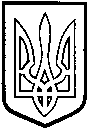 ТОМАШПІЛЬСЬКА РАЙОННА РАДАВ І Н Н И Ц Ь К О Ї  О Б Л А С Т ІРІШЕННЯ №427від 24 грудня 2013 року				                          25 сесія 6 скликанняПро затвердження технічної документації із нормативної грошової оцінки земельної ділянки, що знаходиться в оренді приватного сільськогосподарського підприємства «Перемога» для ведення товарного сільськогосподарського виробництва на території Комаргородської сільської ради (за межами населеного пункту) Томашпільського району Вінницької областіВідповідно до частини 2 статті 43 Закону України «Про місцеве самоврядування в Україні», статей 13, 23 Закону України «Про оцінку земель», керуючись статтями 10, 67, 124, 186 та пунктом 12 розділу Х «Перехідні положення» Земельного кодексу України, статтями 13, 23 Закону України «Про оцінку земель», статтями 5, 21 Закону України «Про оренду землі», розглянувши представлену відділом Держземагентства у Томашпільському районі технічну документацію із нормативної грошової оцінки земельної ділянки, що знаходиться в оренді приватного сільськогосподарського підприємства «Перемога» для ведення товарного сільськогосподарського виробництва на території Комаргородської сільської ради (за межами населеного пункту) Томашпільського району Вінницької області, на підставі висновку постійної комісії районної ради з питань агропромислового комплексу, регулювання земельних ресурсів, реформування земельних відносин, розвитку особистих підсобних господарств, розроблену Державним підприємством «Вінницький науково-дослідний та проектний інститут землеустрою», районна рада ВИРІШИЛА:1. Затвердити технічну документацію із нормативної грошової оцінки земельної ділянки, що знаходиться в оренді приватного сільськогосподарського підприємства «Перемога» для ведення товарного сільськогосподарського виробництва на території Комаргородської сільської ради (за межами населеного пункту) Томашпільського району Вінницької області, загальною площею 39,6500 га., з визначеною нормативною грошовою оцінкою в цілому 906 549 грн. 00 коп. (дев’ятсот шість тисяч п’ятсот сорок дев’ять гривень, 00 коп.) розроблену Державним підприємством «Вінницький науково-дослідний та проектний інститут землеустрою».2. Контроль за виконанням даного рішення покласти на постійну комісію районної ради з питань агропромислового комплексу, регулювання земельних ресурсів, реформування земельних відносин, розвитку особистих підсобних господарств (Загроцький М.Й.).Голова районної ради					А. Олійник